Městská část Praha – Vinoř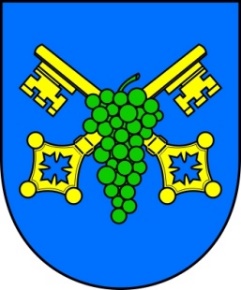 starostaJmenování zapisovatelů okrskových volebních komisí pro volby do zastupitelstev obcí 2022 konané ve dnech 23. a 24. 9. 2022Podle zákona č. 491/2001 Sb. § 15 odst. 1 písm. d) o volbách do zastupitelstev obcí jmenuji jako zapisovatele volebních okrskových komisí následující osoby:  Volební okrsek č. 55001                 	Ing. Jana VaculováVolební okrsek č. 55002                	Věra JečmínkováVolební okrsek č. 55003		Martina MikešováIng. Michal Biskupstarosta